7 - Jeux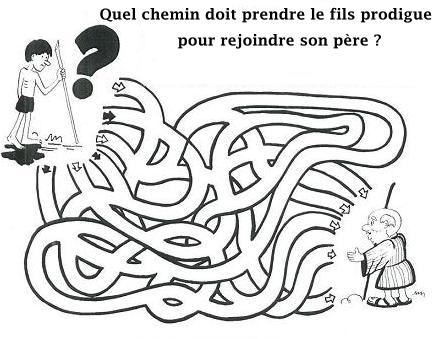 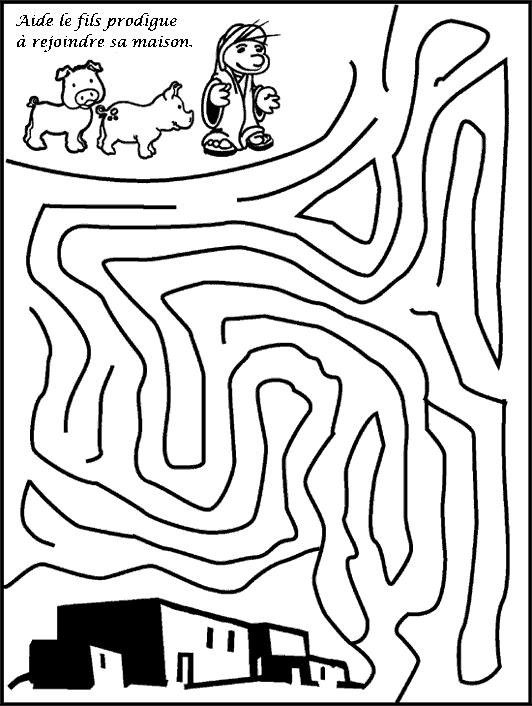 